Lehrerversuch  – Wasserstoffgewinnung durch Natronlauge und AluminiumfolieMaterialien: 		Becherglas (400 mL), Glastrichter, Reagenzglas, PinzetteChemikalien:		Natriumhydroxid, destilliertes Wasser, AluminiumfolieDurchführung: 		In ein mit circa 200 mL 1 M Natronlauge gefülltes Becherglas, wird mit Hilfe einer Pinzette ein kleines Stück Aluminiumfolie gegeben. Ein Glastrichter wird,  wie in Abbildung 4  gezeigt, auf das Stück Aluminiumfolie gesetzt. Ein Reagenzglas wird über dem Ende des Glastrichters gehalten. Mit dem aufgefangenem Gas wird die Knallgasprobe durchgeführt.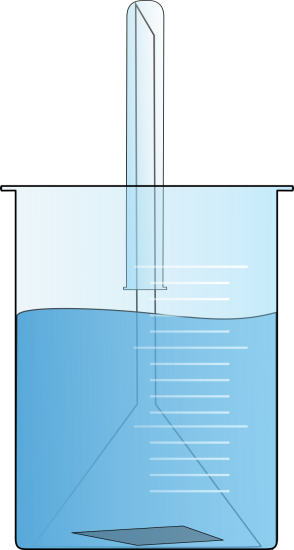 Beobachtung:		Nach kurzer Zeit kommt es zu einer heftiges Bläschenbildung. Bei der Knallgasprobe  ist ein „ploppen“ zu hören.Deutung:		 Bei der Reaktion von Natronlauge und Aluminium entsteht Wasserstoff (positive Knallgasprobe).		2 Al (s) + 6 H2O (l) + 2 NaOH (aq)  2 Na[Al(OH)4] (aq) + 3H2 (g)		(Für die SuS müsste an dieser Stelle die didaktische Reduktion vorgenommen, dass kein Aluminat-Komplex gebildet wird. Stattdessen könnte die Reaktionsgleichung folgendermaßen aussehen: 		2 Al (s) + 6 H2O (l) + 2 NaOH (aq)  2 Na+ (aq) + (Al(OH)4 )2- (aq)+ 3 H2 (g)Entsorgung:		Die Entsorgung erfolgt über den Sammelbehälter für Säuren und Basen.Literatur:	R. Wünschiers, Chemie in Labor und Biotechnik - Ein Experiment mit Brennstoffzellen, Quedlinburg,2008, S. 102ff.GefahrenstoffeGefahrenstoffeGefahrenstoffeGefahrenstoffeGefahrenstoffeGefahrenstoffeGefahrenstoffeGefahrenstoffeGefahrenstoffeNatriumhydroxidNatriumhydroxidNatriumhydroxidH: 314, 290H: 314, 290H: 314, 290P: 280, 301+330+331, 309+310,305+351+338P: 280, 301+330+331, 309+310,305+351+338P: 280, 301+330+331, 309+310,305+351+338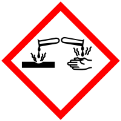 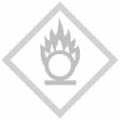 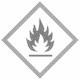 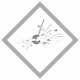 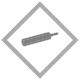 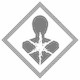 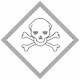 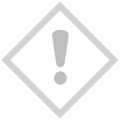 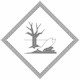 